1.3. Programmieren mit Java Karol1.3.1. Die Programmierumgebung von Java KarolZum Programmieren in Java Karol kann zum Beispiel das Programm BlueJ verwendet werden. Es enthält bereits einen Java-Editor und einen Compiler.In einem UML-Diagramm werden die Klassen einschließlich der Beziehungen dargestellt.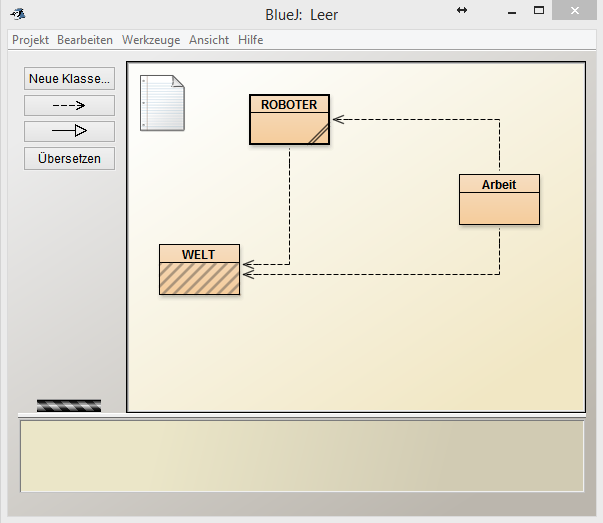 Im Programm Robot Karol gibt es die KlassenWeltKarolArbeitAus jeder Klasse können Objekte erzeugt werden.